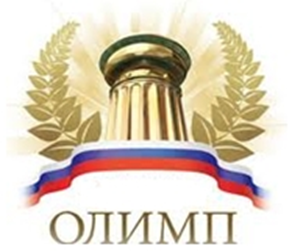 Учредитель конкурсов:Информационно- методический дистанционный центр «ОЛИМП»Всероссийский проект конкурсовметодических разработок уроков и внеклассных мероприятийдля педагогов и обучающихся.Всероссийский конкурс«РАДУГА ТВОРЧЕСТВА» (ЭКСПРЕСС-КОНКУРС)Сайт : http://konkursolimp.rue-mail: olimpkonkurs@yandex.ruСписок участников и результаты конкурсаСерия РТРег.номерФИО,должностьОбразовательное учреждениеНоминацияНазвание работыРезультат061/062Антохина Юлия Владимировна, воспитательГарш Армик Саркисовна, воспитательМБДОУ  «ДСКВ №8 «Родничок» г. Юрга Кемеровская областьМетодическая разработкаКонспект занятия по развитию речи по сказке "Заюшкина избушка"Диплом 2 степени060Матюхина Ольга Николаевна, заведующая методическим отделом Забелина Маргарита Алексеевна, методистМБУДО «ЦДЮТ №1 города Макеевки» ДНРСтатья«Проектная деятельностькак средствопатриотическоговоспитания»Диплом 2 степени059Каира Данил / Каира Елена Анатольевна, руководитель кружка «Юные краеведы»МБУДО «ЦДЮТ №1 города Макеевки» ДНРПроектно - исследовательская деятельность«История храма в честь иконы матери Божией Смоленской (Одигитрия)»Диплом 3 степениПриказ от «20» декабря 2021г. № 040-Э058Рейх София / Григорьева Светлана Николаевна, воспитательМБДОУ № 176 «Детский сад комбинированного вида» г. КемеровоДекоративно-прикладное творчество«Избушка»Диплом 1 степени057Григорьева Светлана Николаевна, воспитательМБДОУ № 176 «Детский сад комбинированного вида» г. КемеровоДекоративно-прикладное творчество«Светильник»Диплом 3 степениПриказ от «10» декабря 2021г. № 039-Э056Тимофеева Анастасия / Баранцова Татьяна Афанасьевна, педагог дополнительного образованияМБУ ДО «ДДТ» г.Салаира Кемеровская областьИзобразительное творчество«Моя мама»Диплом 3 степени055Субач Анастасия / Баранцова Татьяна Афанасьевна, педагог дополнительного образованияМБУ ДО «ДДТ» г.Салаира Кемеровская областьИзобразительное творчество«В парикмахерской»Диплом 2 степени054Кузнецова Вика / Баранцова Татьяна Афанасьевна, педагог дополнительного образованияМБУ ДО «ДДТ» г.Салаира Кемеровская областьИзобразительное творчество«Мамин портрет»Диплом 3 степени053Елкина Вика / Баранцова Татьяна Афанасьевна, педагог дополнительного образованияМБУ ДО «ДДТ» г.Салаира Кемеровская областьДекоративно-прикладное творчество«Любимой мамочке»Диплом 1 степени052Батурина Николь / Баранцова Татьяна Афанасьевна, педагог дополнительного образованияМБУ ДО «ДДТ» г.Салаира Кемеровская областьДекоративно-прикладное творчество«Букет для мамы»Диплом 1 степениПриказ от «30» ноября 2021г. № 037-Э051Кожемякин Михаил / Овчинникова Валентина Ивановна, музыкальный руководительМБДОУ "Детский сад № 34 "Красная шапочка Кемеровская область-Кузбасс, г. МеждуреченскДостижения воспитанникаСтихотворение "Овечки на крылечке" (И.Пивоварова)Диплом 1 степени050Овчинникова Валентина Ивановна, музыкальный руководительМБДОУ "Детский сад № 34 "Красная шапочка Кемеровская область-Кузбасс, г. МеждуреченскЛитературное творчествоЭссе "Рецепт педагогического долголетия"Диплом 1 степени049Яблонских Виктория / Проскурякова Наталья Александровна, учительМБОУ СШ № 95 г. КрасноярскИзобразительное творчество«Маки»Диплом 2 степени048Дабалаева Елена Александровна, инструктор по физической культуреМБДОУ Новонукутский детский сад №2 Иркутская область, Нукутский район, д. Татхал-ОнгойИноеГазета “Будь здоров”Диплом 2 степени047Тимощенко Елена Сергеевна,Учитель- дефектологМКДОУ детский сад «Теремок» Республика Саха (Якутия)Декоративно-прикладное творчествоВышивка крестом «Невеста» (монохром)Диплом 1 степени046Меркулова Валерия Евгеньевна, воспитательМБДОУ д/с «Ягодка» г. Топки Кемеровская областьОформлениеДиплом 2 степениПриказ от «30» октября 2021г. № 033-Э045Зубкова Мария / Мальцева Ирина Викторовна,учитель географииМБОУ «СОШ №3 г. Челябинска»Проектно-исследовательская деятельностьШкатулка из музеяДиплом 1 степени044Непомнищая Ксения Григорьевна, воспитательМБДОУ Белоярский детский сад «Огонек» Республика Хакасия, Алтайский район, с. Белый ЯрПроектно-исследовательская деятельность«Цветная Неделя»Диплом 3 степени043Абдулина Ирина Евгеньевна, музыкальный руководительМБДОУ № 14 Ростовская область, город БатайскМастер-класс педагогаВыступление хорового коллектива «Лазорик»Диплом 2 степени042Стебеньков Иван / Баринова Людмила Степановна, воспитательМКОУ «Бачатская оши» Кемеровская областьФотоискусство«Рассвет»Диплом 3 степениПриказ от «20» октября 2021г. № 032-Э041Вагайцева Александра / Аксенова Анжелика Сергеевна, воспитательМАДОУ « Детский сад №12 «Ладушки» Кемеровская область Гурьевский район город СалаирДостижения воспитанника«Ёжик с осенними дарами»Диплом 1 степени040Лорнец Алиса / Аксенова Анжелика Сергеевна, воспитательМАДОУ « Детский сад №12 «Ладушки» Кемеровская область Гурьевский район город СалаирДостижения воспитанника«Осенняя пора»Диплом 1 степени039Лузина Екатерина Владимировна, воспитательЯцук Наталья Сергеевна, воспитательМБДОУ «ДСКВ № 8 «Родничок» Кемеровская область - Кузбасс, город ЮргаПедагогический проектПутешествие в мир профессийДиплом 1 степениПриказ от«30» сентября2021г. № 029-Э038Чеботарева Дарья Алексеевна, воспитательМБДОУ «Детский сад №19» г.Костерево, Владимирская областьМетодическая разработкаКвест – игра для детей старшей группы  «Золотые монеты для Буратино»Диплом 2 степениПриказ от«20» сентября2021г. № 027-Э037Боянов Даниил / Демидова Галина Викторовна, воспитательМАДОУ № 5 д/с «Малышка» Кемеровская область, город ТопкиИзобразительное творчество«Летняя пора»Диплом 2 степени036Андранович Марьяна / Раудина Елена Алексеевна, воспитательМАДОУ № 5 д/с «Малышка» Кемеровская область, город ТопкиИзобразительное творчествоЛетнее вдохновениеДиплом 3 степениПриказ от«31» августа 2021г. № 025-Э035Ергин Тимофей / Трапезникова Анастасия Васильевна, воспитательМАДОУ «Детский сад № 12 «Ладушки» г. Салаира Кемеровская областьДекоративно-прикладное творчествоДомик в лесуДиплом 1 степениПриказ от«31» июля 2021г. № 023-Э034Конышева София / Демина Полина Николаевна, воспитательМАДОУ «Детский сад № 12 «Ладушки» г. Салаира Кемеровская областьИзобразительное творчество«Цветы лета»Диплом 1 степени033Вадавая Елена Николаевна,учитель начальных классовМБОУ СОШ №1 г. Петушки Владимирской областиЛитературное творчествоПоэма «Вся жизнь -духовный подвиг»(посвящается жене Дмитрия Донского Евдокии Московской)Диплом 1 степениПриказ от«20» июля 2021г. № 022-Э032Косенков Артем / Суслова Юлия Ивановна, воспитательМДОУ «Детский сад «Золотой петушок» п. Пангоды Надымский район» ЯНАОДекоративно-прикладное творчество«Букет ромашек»Диплом 2 степени031Борисов Вадим Иванович / Овчинникова Надежда Васильевна, учитель математикиМБОУ «Баклушинская ООШ» Пермский край, Большесосновский район, с.БаклушиПроектно-исследовательская деятельностьИстория денегСертификат участникаПриказ от«10» июля 2021г. № 021-Э030Зарыпова Кира / Целикова Ирина Александровна, воспитательМАДОУ № 5 Д/с «Малышка» Кемеровская область, город ТопкиИзобразительное творчествоПосле летнего дождикаДиплом 1 степени029Ефимова Кира / Раудина Елена Алексеевна, воспитательМАДОУ № 5 Д/с «Малышка» Кемеровская область, город ТопкиИзобразительное творчествоРазноцветная радугаДиплом 1 степениПриказ от«30» июня 2021г. № 020-Э028Ускова Ксения Александровна, воспитательМБДОУ №34 «Красная шапочка» Кемеровская область – Кузбасс, г. МеждуреченскОформлениеДиплом 2 степени027Букат Марина Сергеевна, воспитательИерусалимская Антонина Андреевна, воспитательМБДОУ «ДСКВ №8 «Родничок» Кемеровская область,г. ЮргаФотоискусствоОформление фотовыставки «Я за здоровый образ жизни»Диплом 1 степени026Букат Марина Сергеевна, воспитательИерусалимская Антонина Андреевна, воспитательМБДОУ «ДСКВ №8 «Родничок» Кемеровская область,г. ЮргаОформлениеДиплом 2 степени025Змеев Алексей / Григорьева Светлана Николаевна, воспитательМБДОУ №176 «Детский сад комбинированного вида» г. КемеровоДекоративно-прикладное творчествоДень Победы!Диплом 1 степени024Григорьева Светлана Николаевна, воспитательМБДОУ №176 «Детский сад комбинированного вида» г. КемеровоДекоративно-прикладное творчествоВязаная игрушка «Медсестра»Диплом 1 степениПриказ от«10» июня 2021г. № 018-Э023Лузина Екатерина Владимировна, воспитательМБДОУ «ДСКВ №8 «Родничок» г. Юрга, Кемеровская область-КузбассМетодическая разработкаДары лесаДиплом 2 степениПриказ от«20» мая 2021г. № 016-Э022Яцук Наталья Сергеевна,воспитательМБДОУ «ДСКВ №8 «Родничок» г. Юрга, Кемеровская область-КузбассТворческая деятельностьНОД «Мамонты»2 степеньПриказ от«10» мая 2021г. № 015-Э021Горбунова София / Демина Полина Николаевна, воспитательМАДОУ «Детский сад № 12 «Ладушки» г. Салаира Кемеровская областьИзобразительное творчество«Рыбка в аквариуме»Диплом 2 степени020Рожков Вениамин / Баранцова Татьяна Афанасьевна, педагог дополнительного образованияМБУ ДО «ДДТ» г.Салаира Кемеровская областьДекоративно-прикладное творчество«Хороший и плохой»Диплом 1 степени019Новохатский Никита / Баранцова Татьяна Афанасьевна, педагог дополнительного образованияМБУ ДО «ДДТ» г.Салаира Кемеровская областьДекоративно-прикладное творчество«Весне все рады»Диплом 1 степени018Минимухаметов Матвей / Баранцова Татьяна Афанасьевна, педагог дополнительного образованияМБУ ДО «ДДТ» г.Салаира Кемеровская областьДекоративно-прикладное творчество«Улица моего города»Диплом 1 степени017Макарьева Юля / Баранцова Татьяна Афанасьевна, педагог дополнительного образованияМБУ ДО «ДДТ» г.Салаира Кемеровская областьДекоративно-прикладное творчество«Когда вырасту большой, я стану художником»Сертификат участника016 Зимина Елизавета / Баранцова Татьяна Афанасьевна, педагог дополнительного образованияМБУ ДО «ДДТ» г.Салаира Кемеровская областьДекоративно-прикладное творчество«Осторожно с огнем…»Сертификат участника015Батурина Николь / Баранцова Татьяна Афанасьевна, педагог дополнительного образованияМБУ ДО «ДДТ» г.Салаира Кемеровская областьДекоративно-прикладное творчество«По морям, по волнам…»Диплом 2 степени014Баландина Елизавета / Баранцова Татьяна Афанасьевна, педагог дополнительного образованияМБУ ДО «ДДТ» г.Салаира Кемеровская областьДекоративно-прикладное творчество«Под голубыми небесами»Диплом 3 степениПриказ от«31» марта 2021г. № 010-Э013Гордымова Анна / Бутроменко Елена Викторовна, воспитательМАДОУ «Детский сад № 12 «Ладушки» г. СалаираДекоративно-прикладное творчество«Подарок папе»Диплом 1 степени012Григорьев Иван / Бутроменко Елена Викторовна, воспитательМАДОУ «Детский сад № 12 «Ладушки» г. СалаираДекоративно-прикладное творчество«Букет для мамы»Диплом 1 степениПриказ от«20» марта 2021г. № 009-Э011Хохлова София / Трапезникова Анастасия Васильевна, воспитательМАДОУ «Детский сад № 12 «Ладушки» г. СалаирДекоративно-прикладное творчествоПодарок мамеДиплом 1 степени010Трапезникова Анастасия Васильевна, воспитательМАДОУ «Детский сад № 12 «Ладушки» г. СалаирДекоративно-прикладное творчествоДиплом 1 степени009Трапезникова Анастасия Васильевна, воспитательМАДОУ «Детский сад № 12 «Ладушки» г. СалаирДекоративно-прикладное творчествоДиплом 3 степениПриказ от«02» марта 2021г. № 007-Э008Ефименко Василиса / Черданцева Лилия Владимировна, воспитательМБОУ «Плотниковская ООШ»Кемеровская область , Промышленновский МОДекоративно – прикладное творчествоЁлкаДиплом 2 степени007Черданцева Лилия Владимировна, воспитательМБОУ «Плотниковская ООШ»Кемеровская область , Промышленновский МОДекоративно – прикладное творчествоБабочкаДиплом 2 степени006Долголеев Арсений / Пчелинцева Светлана Владимировна, воспитательМБОУ «Плотниковская ООШ» Кемеровская область(Кузбасс), Промышленновский районДекоративно – прикладное творчество«Новогоднее настроение»Диплом 1 степени005Золотарева Варвара / Пчелинцева Светлана Владимировна, воспитательМБОУ «Плотниковская ООШ» Кемеровская область(Кузбасс), Промышленновский районДекоративно – прикладное творчество«Летний день»Диплом 1 степениПриказ от«20» февраля 2021г. № 006-Э004Хоярова Виктория Сергеевна /  Криковцова Елена Николаевна, воспитательМБОУ «Плотниковская ООШ» Кемеровская область(Кузбасс), Промышленновский районДекоративно – прикладное творчествоБычок ТимошаДиплом 1 степени003Криковцова Елена Николаевна, воспитательМБОУ «Плотниковская ООШ» Кемеровская область(Кузбасс), Промышленновский районДекоративно – прикладное творчествоЁлочка БелоснежкаДиплом 1 степениПриказ от«30» января 2021г. № 004-Э002Кузьмина Кристина / Трапезникова Анастасия Васильевна, воспитательМАДОУ «Детский сад № 12 «Ладушки» Кемеровская область, г. СалаирДекоративно – прикладное творчествоЗимний городДиплом 1 степени001Баринова Людмила Степановна. воспитательМКОУ «Бачатская оши» Кемеровская обл., Беловский р-он, п. СтаробачатыДекоративно – прикладное творчествоЦветы «Огоньки» из фоамиранаДиплом 1 степениПриказ от «11» января 2021 г. №002-Э